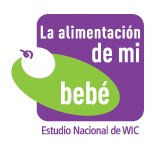 APPENDIX G10bLetter to study refusals – Spanish(Delivered by postal service) [DATE]Estimada [PARTICIPANT FIRST NAME],Por medio de la presente quisiera darle nueva información sobre el estudio La alimentación de mi bebé, al cual el Servicio de Alimentos y Nutrición (FNS, por sus siglas en inglés) ha extendido hasta que su niño cumpla 5 años de edad.Entiendo muy bien que usted es una persona muy ocupada. Quiero asegurarle que las entrevistas de aquí en adelante serán únicamente cada 6 meses. Ahora el incentivo aumenta con cada entrevista y usted puede recibir hasta [380/430/500] dólares durante esta extensión de tres años. Lea el volante para más detalles. El dinero se depositará en su tarjeta Prepagada MasterCard. Le enviaremos una nueva tarjeta si necesita una.No la estaría contactando si esto no fuera de gran importancia. Quisiéramos entrevistarla incluso si usted ya no recibe servicios de WIC para su niño. Este estudio analiza lo que los niños comen cuando están en el programa WIC, y lo que comen cuando dejan el programa ya que ambas cosas son importantes para ayudarnos a entender la salud de los niños a medida que crecen. Le estoy enviando un volante con información acerca de la extensión del estudio, un formulario de consentimiento y un formulario de información de contacto. Debido al respeto que tenemos por su privacidad, no la reinscribiremos en el estudio a menos que usted se comunique con nosotros. Si desea continuar en el estudio, nos puede enviar el formulario de información de contacto en el sobre cuyos gastos de envío ya se han pagado o lo puede contestar por Internet en  https://itfps.westat.com/Spanish.aspx. Le agregaremos 5 dólares a su tarjeta Prepagada MasterCard. También se puede comunicar con [NAME], su contacto para el estudio, en la línea directa y gratuita [TOLL FREE NUMBER] o en [EMAIL ADDRESS] o por mensaje de texto al [TEXT]. Con gusto la reinscribirá en el estudio.Espero que decida continuar participando en el estudio La alimentación de mi bebé del programa WIC. No obstante, sea cual sea su decisión, quiero agradecerle por el tiempo que tan generosamente nos ha venido brindando. Atentamente,Crystal MacAllumDirectora de operaciones del estudio La alimentación de mi bebéDe acuerdo con la Ley de Reducción de Trámites de 1995, una agencia no debe realizar o patrocinar, y una persona no está obligada a responder, una recopilación de información a menos que esta tenga un número de control válido de la Oficina de Administración y Presupuesto (OMB). El número de control válido de la OMB para esta recopilación de información es 0584-0580. El tiempo que se necesita para completar esta recopilación de información se estima en un promedio de 3 minutos por respuesta, incluido el tiempo de revisión de instrucciones, búsqueda de fuentes de datos existentes, recopilación y mantenimiento de los datos necesarios, y finalización y revisión de la recopilación de información. 